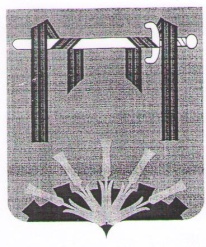 АДМИНИСТРАЦИЯ ФЕРШАМПЕНУАЗСКОГО СЕЛЬСКОГО ПОСЕЛЕНИЯ НАГАЙБАКСКОГО МУНИЦИПАЛЬНОГО РАЙОНА ЧЕЛЯБИНСКОЙ ОБЛАСТИ ПОСТАНОВЛЕНИЕ от  28.04.2021  г. № 28/1с. Фершампенуаз               Об утверждении муниципальной программы «Укрепление общественного здоровья на территории Фершампенуазского сельского поселения на 2021 год» В соответствии с Федеральным законом от 6 октября 2003 года № 131-ФЗ "Об общих принципах организации местного самоуправления в Российской Федерации", Уставом Фершампенуазского сельского  поселения, администрация ПОСТАНОВЛЯЕТ:1.Утвердить муниципальную программу  «Укрепление общественного здоровья на территории Фершампенуазского сельского поселения на 2021 год» .2.Опубликовать (обнародовать) настоящее постановление в Сборнике нормативных правовых актов  и разместить на официальном сайте администрации Фершампенуазского сельского поселения.3.Контроль за исполнением настоящего постановления оставляю за собой.4.Настоящее постановление вступает в силу после его официального опубликования.        Глава поселения 						Б.А.Сагитдинов                                                                                               Утверждена постановлением администрации                                                                                  Фершампенуазского сельского поселения                                                                                  От 28.04.2021г  №28/1                                                                                 __________________Б.А.Сагитдинов          Муниципальная программа«Укрепление общественного здоровья на территории Фершампенуазского сельского поселения на 2021 год»Приложение №1к постановлению администрации Фершампенуазского сельского поселения от  28.04.2021г  № 28/1    ПАСПОРТМуниципальной  программы «Укрепление общественного здоровья на территории Фершампенуазского сельского поселения на 2021 год» .         ХАРАКТЕРИСТИКА ПРОБЛЕМЫ Актуальность  муниципальной программы укрепления общественного здоровья на территории Фершампенуазского сельского поселения (далее – муниципальная программа) обусловлена возрастающим общественным вниманием к ценностному отношению к здоровью людей. Несмотря на усилия российского правительства и общества по охране и укреплению здоровья населения, результатом которых стало снижение смертности и увеличение продолжительности жизни россиян, проблема здоровья остается весьма актуальной и значимой. Она является проблемой не только стран всего мира, нашей страны, но и для жителей Фершампенуазского сельского поселения, поскольку связана с глобальными негативными изменениями в экологии, бурно развивающимся научно-техническим прогрессом, тенденции к малоподвижному образу жизни, пандемией и другими отрицательными тенденциями, оказывающими негативное влияние на состояние здоровья людей.За последние годы значительно вырос уровень заболеваемости в различных возрастных группах населения. Существенно ухудшилось состояние здоровья подрастающего поколения. По данным российских исследований (Р.А. Касимов).  За последние 10 лет распространенность функциональных отклонений среди учащихся младшей школы повысилась на 84,7%, хронических болезней – на 83,8%, среди учащихся старшей школы – соответственно на 73,8% и 39,6% (А.А. Баранов). Также мировой опыт показывает, что целенаправленная профилактика вредных для здоровья привычек (курение, отсутствие двигательной активности, переедание, употребление алкоголя и наркотических веществ), направленная на формирование здорового образа жизни, содействует улучшению состояния здоровья взрослого и детского населения. Основаниями для разработки муниципальной программы укрепления общественного здоровья являются: Конституция Российской Федерации (статья 2), Федеральный закон от 21.11.2011 № 323-ФЗ «Об основах охраны здоровья граждан в Российской Федерации», Указ Президента Российской Федерации от 7 мая 2018 года № 204 «О национальных целях и стратегических задачах развития Российской Федерации на период до 2024 года», национальный проект «Демография», утвержденный протоколом заседания проектного комитета по национальному проекту «Демография», программа «Укрепление общественного здоровья на территории Челябинской области», утвержденная распоряжением Правительства Челябинской области от 31.01.2020 № 57.II. ЦЕЛЬ ПРОГРАММЫУлучшение здоровья и качества жизни населения Фершампенуазского сельского поселения, формирование культуры общественного здоровья, ответственного отношения к здоровью.                  III. МЕХАНИЗМ УПРАВЛЕНИЯ ПРОГРАММОЙ На территории Фершампенуазского сельского поселения построен МУ ДО Центр физкультурно-оздоровительный «Олимп» предоставляет услуги  на  бесплатной основе учащимся средней общеобразовательной школы по предварительным заявкам (коллективные посещения). Также обучающиеся в МУ ДО ЦФО «Олимп» (240 учащихся) и  МУ ДО ДЮСШ (670 человек) по графику бесплатно посещают бассейн и тренажерный зал, хоккейную коробку. Сборные команды по видам спорта на площадках «Олимпа» проводят тренировки. В 2020 году была введена в строй освещённая лыже-роллерная трасса с. Фершампенуаз протяженностью 1 000 метров. Стоимость проекта 2 825 738 рублей. В этой же рекреационной зоне находится тропа здоровья (лыжная трасса) протяженностью 3 000 метров используется на бесплатной основе для занятий физической культурой и спортом не только жителей с. Фершампенуаз, но и Нагайбакского района. Объект используется для проведения тренировок секции лыжных гонок, в которой занимается 30 обучающихся МУ ДО ДЮСШ (тренер Егорова Яна Николаевна). В группе здоровья (возрастная категория от 18 и старше) занимается около 100 человек (руководитель Мулюков Павел Романович.В течение последних лет упорядочена система организации и проведения официальных физкультурных и спортивных мероприятий. Ежегодно в Фершампенуазском сельском поселении проходит более 17 мероприятий. Ведется работа по укреплению и модернизации инфраструктуры сферы физической культуры и спорта. Увеличилась численность занимающихся физической культурой и спортом: в 2019 году составила 36,14 процентов, в 2020 году – 40,24 процента в общей численности населения  Фершампенуазского сельского поселениIV. ОЦЕНКА  ЭФФЕКТИВНОСТИ ПРОГРАММЫРеализация программы позволит улучшить здоровье и качество жизни населения Фершампенуазского сельского поселения, увеличить количество жителей мотивированных к ведению здорового образа жизни, диагностировать на ранних стадиях развитие хронических заболеваний.    V. ОЖИДАЕМЫЕ  РЕЗУЛЬТАТЫ ПРОГРАММЫ Реализация муниципальной программы «Укрепление общественного здоровья на территории Фершампенуазского сельского поселения на 2021 год» приведет к: снижению смертности населения Фершампенуазского сельского поселения, улучшению здоровья и качества жизни населения, формированию культуры общественного здоровья ответственного отношения к здоровью.VI. МЕХАНИЗМ РЕАЛИЗАЦИИ ПРОГРАММЫ Контроль за выполнением Программы осуществляется администрацией Фершампенуазского сельского поселения. Основными вариантами управления и контроля по исполнению Программы являютсярассмотрение материалов о ходе реализации программных мероприятий и представление рекомендаций по их корректировке;рассмотрение итогов реализации Программы;выявление технических и организационных проблем, возникающих в ходе реализации Программы, и разработка предложений по их решению. Осуществление контроля позволит своевременно принимать решения о внесении изменений в Программу в ходе ее реализации по результатам анализа эффективности программных мероприятий.                          VII . Финансирование муниципальной программы                                                 Наименование программыМуниципальная  программа «Укрепление общественного здоровья на территории Фершампенуазского сельского поселения на 2021 год» (далее - Программа)Основание для разработки программыОснованиями для разработки муниципальной программы укрепления общественного здоровья являются: Конституция Российской Федерации (статья 2), Федеральный закон от 21.11.2011 № 323-ФЗ «Об основах охраны здоровья граждан в Российской Федерации», Указ Президента Российской Федерации от 7 мая 2018 года № 204 «О национальных целях и стратегических задачах развития Российской Федерации на период до 2024 года», национальный проект «Демография», утвержденный протоколом заседания проектного комитета по национальному проекту «Демография», программа «Укрепление общественного здоровья на территории Челябинской области», утвержденная распоряжением Правительства Челябинской области от 31.01.2020 № 57.Заказчик программыАдминистрация Фершампенуазского сельского поселения Нагайбакского районаРазработчик программыАдминистрация Фершампенуазского сельского поселения Нагайбакского районаИсполнители программыАдминистрация Фершампенуазского сельского поселения Нагайбакского районаОсновные цели программыУлучшение здоровья и качества жизни населения, формирование культуры общественного здоровья, ответственного отношения к здоровью. Основные задачи программы В соответствии с поставленной целью поставлены следующие задачи:Задача 1. Снижение смертности населения Фершампенуазского сельского поселения. Задача 2. Повышение информированности населения в вопросах профилактики хронических неинфекционных заболеваний и формирования здорового образа жизниЗадача 3.Увеличение доли лиц, мотивированных к ведению здорового образа жизни.Задача 4. Формирование среды, способствующей ведению гражданами здорового образа жизни, в рамках реализации муниципальной программы общественного здоровья и корпоративных программ укрепления здоровья работников учреждений поселения.Задача 5. Организация взаимодействия специалистов разных сфер на основе целостного подхода в организации укрепления общественного здоровьяСрок реализации программы2021годОбъемы и источники финансирования ПрограммыОбщий объем финансирования Программы составляет: в 2021году- 192 250,00в том числе:средства местного бюджета- 192 250,00 рублей.Ожидаемые конечные результаты реализации ПрограммыРеализация муниципальной программы «Укрепление общественного здоровья на территории Фершампенуазского сельского поселения на 2021 год» приведет к: снижению смертности населения Фершампенуазского сельского поселения, улучшению здоровья и качества жизни населения, формированию культуры общественного здоровья ответственного отношения к здоровью.№ п/п                 МероприятиеФинансирование 2021 год (руб).1.Проведение медицинских осмотров работников культуры14750,002.Проведение медицинских осмотров работников дошкольного образования177500,00Итого:192250,00